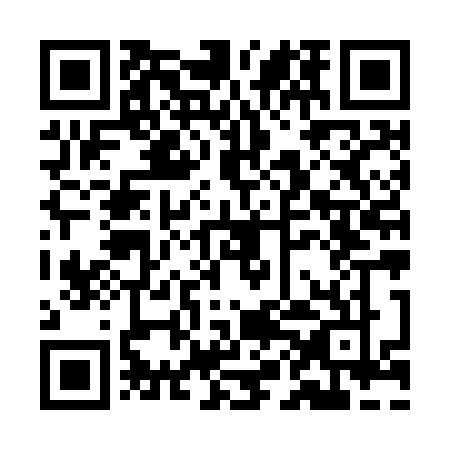 Prayer times for Cove Subdivision, South Carolina, USAWed 1 May 2024 - Fri 31 May 2024High Latitude Method: Angle Based RulePrayer Calculation Method: Islamic Society of North AmericaAsar Calculation Method: ShafiPrayer times provided by https://www.salahtimes.comDateDayFajrSunriseDhuhrAsrMaghribIsha1Wed5:216:371:265:108:159:312Thu5:206:361:265:108:169:323Fri5:186:351:265:108:169:344Sat5:176:341:255:108:179:355Sun5:166:331:255:108:189:366Mon5:156:321:255:108:199:377Tue5:136:311:255:108:209:388Wed5:126:311:255:118:209:399Thu5:116:301:255:118:219:4010Fri5:106:291:255:118:229:4111Sat5:096:281:255:118:239:4212Sun5:086:271:255:118:249:4313Mon5:076:261:255:118:249:4414Tue5:066:261:255:118:259:4515Wed5:056:251:255:118:269:4616Thu5:046:241:255:128:279:4717Fri5:036:231:255:128:279:4818Sat5:026:231:255:128:289:4919Sun5:016:221:255:128:299:5020Mon5:006:211:255:128:309:5121Tue4:596:211:255:128:309:5222Wed4:586:201:265:128:319:5323Thu4:576:201:265:128:329:5424Fri4:576:191:265:138:339:5525Sat4:566:191:265:138:339:5626Sun4:556:181:265:138:349:5727Mon4:556:181:265:138:359:5828Tue4:546:171:265:138:359:5929Wed4:536:171:265:138:3610:0030Thu4:536:171:265:148:3710:0131Fri4:526:161:275:148:3710:01